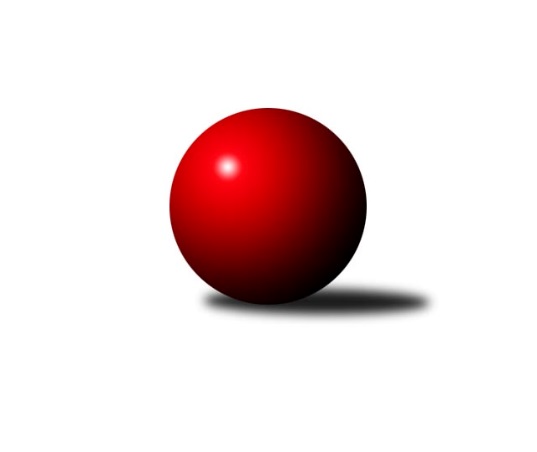 Č.4Ročník 2011/2012	5.5.2024 Krajský přebor MS 2011/2012Statistika 4. kolaTabulka družstev:		družstvo	záp	výh	rem	proh	skore	sety	průměr	body	plné	dorážka	chyby	1.	TJ Nový Jičín ˝A˝	4	4	0	0	51 : 13 	(28.5 : 19.5)	2399	8	1679	719	40	2.	TJ Spartak Bílovec ˝A˝	4	3	0	1	41 : 23 	(27.5 : 20.5)	2436	6	1704	732	36.5	3.	SKK Ostrava B	4	3	0	1	39 : 25 	(27.0 : 21.0)	2501	6	1719	782	37.5	4.	TJ VOKD Poruba ˝B˝	4	2	1	1	33 : 31 	(23.0 : 25.0)	2399	5	1704	695	47.5	5.	TJ Opava ˝C˝	4	2	0	2	40 : 24 	(29.0 : 19.0)	2506	4	1737	769	35.5	6.	TJ Sokol Bohumín ˝B˝	4	2	0	2	32 : 32 	(26.5 : 21.5)	2467	4	1712	756	39	7.	KK Minerva Opava ˝B˝	4	2	0	2	32 : 32 	(24.0 : 24.0)	2428	4	1703	725	32.8	8.	TJ  Krnov ˝B˝	4	2	0	2	32 : 32 	(24.0 : 24.0)	2335	4	1652	683	50.5	9.	TJ Horní Benešov ˝E˝	4	1	1	2	25 : 39 	(19.5 : 28.5)	2388	3	1686	702	51.8	10.	TJ Frenštát p.R.˝A˝	4	1	1	2	24 : 40 	(20.5 : 27.5)	2360	3	1653	707	52.3	11.	TJ Unie Hlubina˝B˝	4	0	1	3	19 : 45 	(18.5 : 29.5)	2331	1	1642	688	49.5	12.	TJ Horní Benešov ˝C˝	4	0	0	4	16 : 48 	(20.0 : 28.0)	2399	0	1646	753	46Tabulka doma:		družstvo	záp	výh	rem	proh	skore	sety	průměr	body	maximum	minimum	1.	TJ  Krnov ˝B˝	2	2	0	0	28 : 4 	(15.5 : 8.5)	2415	4	2471	2359	2.	TJ Nový Jičín ˝A˝	2	2	0	0	25 : 7 	(15.5 : 8.5)	2410	4	2430	2390	3.	TJ Spartak Bílovec ˝A˝	2	2	0	0	24 : 8 	(15.5 : 8.5)	2454	4	2458	2449	4.	SKK Ostrava B	3	2	0	1	27 : 21 	(20.0 : 16.0)	2446	4	2489	2369	5.	TJ VOKD Poruba ˝B˝	2	1	1	0	22 : 10 	(13.0 : 11.0)	2429	3	2440	2417	6.	TJ Opava ˝C˝	2	1	0	1	22 : 10 	(17.5 : 6.5)	2578	2	2640	2515	7.	TJ Frenštát p.R.˝A˝	1	1	0	0	14 : 2 	(9.0 : 3.0)	2431	2	2431	2431	8.	TJ Sokol Bohumín ˝B˝	2	1	0	1	18 : 14 	(15.0 : 9.0)	2409	2	2494	2324	9.	KK Minerva Opava ˝B˝	2	1	0	1	17 : 15 	(12.0 : 12.0)	2529	2	2560	2498	10.	TJ Unie Hlubina˝B˝	2	0	1	1	13 : 19 	(11.5 : 12.5)	2471	1	2493	2448	11.	TJ Horní Benešov ˝E˝	1	0	0	1	5 : 11 	(5.0 : 7.0)	2379	0	2379	2379	12.	TJ Horní Benešov ˝C˝	3	0	0	3	13 : 35 	(16.0 : 20.0)	2440	0	2508	2361Tabulka venku:		družstvo	záp	výh	rem	proh	skore	sety	průměr	body	maximum	minimum	1.	TJ Nový Jičín ˝A˝	2	2	0	0	26 : 6 	(13.0 : 11.0)	2393	4	2406	2380	2.	TJ Horní Benešov ˝E˝	3	1	1	1	20 : 28 	(14.5 : 21.5)	2391	3	2534	2199	3.	SKK Ostrava B	1	1	0	0	12 : 4 	(7.0 : 5.0)	2556	2	2556	2556	4.	TJ Opava ˝C˝	2	1	0	1	18 : 14 	(11.5 : 12.5)	2471	2	2531	2410	5.	TJ Spartak Bílovec ˝A˝	2	1	0	1	17 : 15 	(12.0 : 12.0)	2427	2	2475	2378	6.	KK Minerva Opava ˝B˝	2	1	0	1	15 : 17 	(12.0 : 12.0)	2378	2	2421	2334	7.	TJ Sokol Bohumín ˝B˝	2	1	0	1	14 : 18 	(11.5 : 12.5)	2497	2	2509	2484	8.	TJ VOKD Poruba ˝B˝	2	1	0	1	11 : 21 	(10.0 : 14.0)	2384	2	2423	2345	9.	TJ Frenštát p.R.˝A˝	3	0	1	2	10 : 38 	(11.5 : 24.5)	2336	1	2344	2329	10.	TJ Horní Benešov ˝C˝	1	0	0	1	3 : 13 	(4.0 : 8.0)	2357	0	2357	2357	11.	TJ Unie Hlubina˝B˝	2	0	0	2	6 : 26 	(7.0 : 17.0)	2261	0	2370	2151	12.	TJ  Krnov ˝B˝	2	0	0	2	4 : 28 	(8.5 : 15.5)	2295	0	2307	2282Tabulka podzimní části:		družstvo	záp	výh	rem	proh	skore	sety	průměr	body	doma	venku	1.	TJ Nový Jičín ˝A˝	4	4	0	0	51 : 13 	(28.5 : 19.5)	2399	8 	2 	0 	0 	2 	0 	0	2.	TJ Spartak Bílovec ˝A˝	4	3	0	1	41 : 23 	(27.5 : 20.5)	2436	6 	2 	0 	0 	1 	0 	1	3.	SKK Ostrava B	4	3	0	1	39 : 25 	(27.0 : 21.0)	2501	6 	2 	0 	1 	1 	0 	0	4.	TJ VOKD Poruba ˝B˝	4	2	1	1	33 : 31 	(23.0 : 25.0)	2399	5 	1 	1 	0 	1 	0 	1	5.	TJ Opava ˝C˝	4	2	0	2	40 : 24 	(29.0 : 19.0)	2506	4 	1 	0 	1 	1 	0 	1	6.	TJ Sokol Bohumín ˝B˝	4	2	0	2	32 : 32 	(26.5 : 21.5)	2467	4 	1 	0 	1 	1 	0 	1	7.	KK Minerva Opava ˝B˝	4	2	0	2	32 : 32 	(24.0 : 24.0)	2428	4 	1 	0 	1 	1 	0 	1	8.	TJ  Krnov ˝B˝	4	2	0	2	32 : 32 	(24.0 : 24.0)	2335	4 	2 	0 	0 	0 	0 	2	9.	TJ Horní Benešov ˝E˝	4	1	1	2	25 : 39 	(19.5 : 28.5)	2388	3 	0 	0 	1 	1 	1 	1	10.	TJ Frenštát p.R.˝A˝	4	1	1	2	24 : 40 	(20.5 : 27.5)	2360	3 	1 	0 	0 	0 	1 	2	11.	TJ Unie Hlubina˝B˝	4	0	1	3	19 : 45 	(18.5 : 29.5)	2331	1 	0 	1 	1 	0 	0 	2	12.	TJ Horní Benešov ˝C˝	4	0	0	4	16 : 48 	(20.0 : 28.0)	2399	0 	0 	0 	3 	0 	0 	1Tabulka jarní části:		družstvo	záp	výh	rem	proh	skore	sety	průměr	body	doma	venku	1.	KK Minerva Opava ˝B˝	0	0	0	0	0 : 0 	(0.0 : 0.0)	0	0 	0 	0 	0 	0 	0 	0 	2.	SKK Ostrava B	0	0	0	0	0 : 0 	(0.0 : 0.0)	0	0 	0 	0 	0 	0 	0 	0 	3.	TJ Spartak Bílovec ˝A˝	0	0	0	0	0 : 0 	(0.0 : 0.0)	0	0 	0 	0 	0 	0 	0 	0 	4.	TJ Sokol Bohumín ˝B˝	0	0	0	0	0 : 0 	(0.0 : 0.0)	0	0 	0 	0 	0 	0 	0 	0 	5.	TJ Unie Hlubina˝B˝	0	0	0	0	0 : 0 	(0.0 : 0.0)	0	0 	0 	0 	0 	0 	0 	0 	6.	TJ VOKD Poruba ˝B˝	0	0	0	0	0 : 0 	(0.0 : 0.0)	0	0 	0 	0 	0 	0 	0 	0 	7.	TJ Nový Jičín ˝A˝	0	0	0	0	0 : 0 	(0.0 : 0.0)	0	0 	0 	0 	0 	0 	0 	0 	8.	TJ  Krnov ˝B˝	0	0	0	0	0 : 0 	(0.0 : 0.0)	0	0 	0 	0 	0 	0 	0 	0 	9.	TJ Horní Benešov ˝C˝	0	0	0	0	0 : 0 	(0.0 : 0.0)	0	0 	0 	0 	0 	0 	0 	0 	10.	TJ Opava ˝C˝	0	0	0	0	0 : 0 	(0.0 : 0.0)	0	0 	0 	0 	0 	0 	0 	0 	11.	TJ Frenštát p.R.˝A˝	0	0	0	0	0 : 0 	(0.0 : 0.0)	0	0 	0 	0 	0 	0 	0 	0 	12.	TJ Horní Benešov ˝E˝	0	0	0	0	0 : 0 	(0.0 : 0.0)	0	0 	0 	0 	0 	0 	0 	0 Zisk bodů pro družstvo:		jméno hráče	družstvo	body	zápasy	v %	dílčí body	sety	v %	1.	Tomáš Polášek 	SKK Ostrava B 	8	/	4	(100%)		/		(%)	2.	Tomáš Král 	KK Minerva Opava ˝B˝ 	8	/	4	(100%)		/		(%)	3.	Michal Pavič 	TJ Nový Jičín ˝A˝ 	8	/	4	(100%)		/		(%)	4.	Karel Šnajdárek 	TJ Spartak Bílovec ˝A˝ 	8	/	4	(100%)		/		(%)	5.	Jiří Madecký 	TJ Nový Jičín ˝A˝ 	8	/	4	(100%)		/		(%)	6.	Michal Blažek 	TJ Opava ˝C˝ 	6	/	3	(100%)		/		(%)	7.	Lenka Pouchlá 	SKK Ostrava B 	6	/	3	(100%)		/		(%)	8.	Jaromír  Hendrych ml. 	TJ Horní Benešov ˝C˝ 	6	/	3	(100%)		/		(%)	9.	Jana Tvrdoňová 	TJ Opava ˝C˝ 	6	/	3	(100%)		/		(%)	10.	Libor Jurečka 	TJ Nový Jičín ˝A˝ 	6	/	3	(100%)		/		(%)	11.	Miluše Rychová 	TJ  Krnov ˝B˝ 	6	/	3	(100%)		/		(%)	12.	Rostislav Klazar 	TJ Spartak Bílovec ˝A˝ 	6	/	4	(75%)		/		(%)	13.	Josef Hájek 	TJ Unie Hlubina˝B˝ 	6	/	4	(75%)		/		(%)	14.	Lubomír Škrobánek 	TJ Opava ˝C˝ 	6	/	4	(75%)		/		(%)	15.	Jana Martiníková 	TJ Horní Benešov ˝E˝ 	6	/	4	(75%)		/		(%)	16.	Vladimír Štacha 	TJ Spartak Bílovec ˝A˝ 	6	/	4	(75%)		/		(%)	17.	Jaromír Hendrych 	TJ Opava ˝C˝ 	6	/	4	(75%)		/		(%)	18.	Václav Boháčík 	TJ VOKD Poruba ˝B˝ 	6	/	4	(75%)		/		(%)	19.	Michal Krejčiřík 	TJ Horní Benešov ˝E˝ 	6	/	4	(75%)		/		(%)	20.	Dan  Šodek 	SKK Ostrava B 	5	/	4	(63%)		/		(%)	21.	Jaromír Piska 	TJ Sokol Bohumín ˝B˝ 	5	/	4	(63%)		/		(%)	22.	Jaromír Martiník 	TJ Horní Benešov ˝E˝ 	5	/	4	(63%)		/		(%)	23.	Pavel Jalůvka 	TJ  Krnov ˝B˝ 	4	/	2	(100%)		/		(%)	24.	Vítězslav Kadlec 	TJ  Krnov ˝B˝ 	4	/	2	(100%)		/		(%)	25.	Jaroslav  Petr 	TJ Frenštát p.R.˝A˝ 	4	/	3	(67%)		/		(%)	26.	Jan Pavlosek 	SKK Ostrava B 	4	/	3	(67%)		/		(%)	27.	Karel Škrobánek 	TJ Opava ˝C˝ 	4	/	3	(67%)		/		(%)	28.	Vladimír Staněk 	KK Minerva Opava ˝B˝ 	4	/	3	(67%)		/		(%)	29.	Tomáš Binek 	TJ Frenštát p.R.˝A˝ 	4	/	3	(67%)		/		(%)	30.	Antonín Fabík 	TJ Spartak Bílovec ˝A˝ 	4	/	3	(67%)		/		(%)	31.	Jan Žídek 	TJ VOKD Poruba ˝B˝ 	4	/	4	(50%)		/		(%)	32.	Karol Nitka 	TJ Sokol Bohumín ˝B˝ 	4	/	4	(50%)		/		(%)	33.	Milan  Kučera 	TJ Frenštát p.R.˝A˝ 	4	/	4	(50%)		/		(%)	34.	Dalibor Hamrozy 	TJ Sokol Bohumín ˝B˝ 	4	/	4	(50%)		/		(%)	35.	Jaroslav Lakomý 	TJ  Krnov ˝B˝ 	4	/	4	(50%)		/		(%)	36.	Lukáš Modlitba 	TJ Sokol Bohumín ˝B˝ 	4	/	4	(50%)		/		(%)	37.	Ján Pelikán 	TJ Nový Jičín ˝A˝ 	4	/	4	(50%)		/		(%)	38.	Josef Zavacký 	TJ Nový Jičín ˝A˝ 	4	/	4	(50%)		/		(%)	39.	Petr Foniok 	TJ Unie Hlubina˝B˝ 	4	/	4	(50%)		/		(%)	40.	Zdeněk Bordovský 	TJ Frenštát p.R.˝A˝ 	4	/	4	(50%)		/		(%)	41.	Miroslav Paloc 	TJ Sokol Bohumín ˝B˝ 	4	/	4	(50%)		/		(%)	42.	David Láčík 	TJ Horní Benešov ˝C˝ 	4	/	4	(50%)		/		(%)	43.	Pavel Šmydke 	TJ Spartak Bílovec ˝A˝ 	3	/	2	(75%)		/		(%)	44.	Radek Škarka 	TJ Nový Jičín ˝A˝ 	3	/	2	(75%)		/		(%)	45.	Dominik Tesař 	TJ Horní Benešov ˝C˝ 	3	/	4	(38%)		/		(%)	46.	Libor Krajčí 	TJ Sokol Bohumín ˝B˝ 	3	/	4	(38%)		/		(%)	47.	Petr Frank 	KK Minerva Opava ˝B˝ 	3	/	4	(38%)		/		(%)	48.	Karel Mareček 	TJ Spartak Bílovec ˝A˝ 	2	/	2	(50%)		/		(%)	49.	Břetislav Mrkvica 	TJ VOKD Poruba ˝B˝ 	2	/	2	(50%)		/		(%)	50.	Jaroslav Klekner 	TJ VOKD Poruba ˝B˝ 	2	/	2	(50%)		/		(%)	51.	Michal Blinka 	SKK Ostrava B 	2	/	2	(50%)		/		(%)	52.	Luděk Zeman 	TJ Horní Benešov ˝E˝ 	2	/	2	(50%)		/		(%)	53.	Vladimír Vavrečka 	TJ  Krnov ˝B˝ 	2	/	2	(50%)		/		(%)	54.	Petr Oravec 	TJ VOKD Poruba ˝B˝ 	2	/	2	(50%)		/		(%)	55.	Martin Weiss 	TJ  Krnov ˝B˝ 	2	/	3	(33%)		/		(%)	56.	Renáta Smijová 	KK Minerva Opava ˝B˝ 	2	/	3	(33%)		/		(%)	57.	František Křák 	TJ VOKD Poruba ˝B˝ 	2	/	3	(33%)		/		(%)	58.	Dana Lamichová 	TJ Opava ˝C˝ 	2	/	3	(33%)		/		(%)	59.	Zdeněk Michna 	TJ Frenštát p.R.˝A˝ 	2	/	3	(33%)		/		(%)	60.	Jan Pospěch 	TJ Nový Jičín ˝A˝ 	2	/	3	(33%)		/		(%)	61.	Jan Král 	KK Minerva Opava ˝B˝ 	2	/	3	(33%)		/		(%)	62.	Vladimír Rada 	TJ VOKD Poruba ˝B˝ 	2	/	3	(33%)		/		(%)	63.	Rudolf Tvrdoň 	TJ Opava ˝C˝ 	2	/	3	(33%)		/		(%)	64.	Vladislav Vavrák 	TJ Horní Benešov ˝E˝ 	2	/	3	(33%)		/		(%)	65.	Miroslav Složil 	SKK Ostrava B 	2	/	3	(33%)		/		(%)	66.	Jaromír Matějek 	TJ Frenštát p.R.˝A˝ 	2	/	3	(33%)		/		(%)	67.	Zdeněk Štohanzl 	KK Minerva Opava ˝B˝ 	2	/	4	(25%)		/		(%)	68.	Martin Ferenčík 	TJ Unie Hlubina˝B˝ 	2	/	4	(25%)		/		(%)	69.	Roman Grüner 	TJ Unie Hlubina˝B˝ 	2	/	4	(25%)		/		(%)	70.	Jaromír Čech 	TJ  Krnov ˝B˝ 	2	/	4	(25%)		/		(%)	71.	Marek Bilíček 	TJ Horní Benešov ˝C˝ 	2	/	4	(25%)		/		(%)	72.	Lubomír Jančar 	TJ Unie Hlubina˝B˝ 	1	/	1	(50%)		/		(%)	73.	Petr Rak 	TJ Horní Benešov ˝C˝ 	1	/	2	(25%)		/		(%)	74.	Marie  Konečná 	KK Minerva Opava ˝B˝ 	1	/	2	(25%)		/		(%)	75.	Tomáš Foniok 	TJ VOKD Poruba ˝B˝ 	1	/	4	(13%)		/		(%)	76.	Miloslav  Petrů 	TJ Horní Benešov ˝E˝ 	0	/	1	(0%)		/		(%)	77.	Jiří Chylík 	TJ  Krnov ˝B˝ 	0	/	1	(0%)		/		(%)	78.	Jiří Veselý 	TJ Frenštát p.R.˝A˝ 	0	/	1	(0%)		/		(%)	79.	František Deingruber 	SKK Ostrava B 	0	/	1	(0%)		/		(%)	80.	Zdeněk Kment 	TJ Horní Benešov ˝C˝ 	0	/	1	(0%)		/		(%)	81.	Josef Kyjovský 	TJ Unie Hlubina˝B˝ 	0	/	1	(0%)		/		(%)	82.	Stanislav Navalaný 	TJ Unie Hlubina˝B˝ 	0	/	1	(0%)		/		(%)	83.	Pavla Hendrychová 	TJ Opava ˝C˝ 	0	/	1	(0%)		/		(%)	84.	Jindřich Dankovič 	TJ Horní Benešov ˝C˝ 	0	/	1	(0%)		/		(%)	85.	Hana Vlčková 	TJ Unie Hlubina˝B˝ 	0	/	1	(0%)		/		(%)	86.	Jitka Kovalová 	TJ  Krnov ˝B˝ 	0	/	1	(0%)		/		(%)	87.	Pavel Hrnčíř 	TJ Horní Benešov ˝E˝ 	0	/	1	(0%)		/		(%)	88.	Vladimír Vojkůvka 	TJ Frenštát p.R.˝A˝ 	0	/	1	(0%)		/		(%)	89.	Rudolf Riezner 	TJ Unie Hlubina˝B˝ 	0	/	1	(0%)		/		(%)	90.	Jiří Koloděj 	SKK Ostrava B 	0	/	1	(0%)		/		(%)	91.	František Vícha 	TJ  Krnov ˝B˝ 	0	/	2	(0%)		/		(%)	92.	Jaroslav Černý 	TJ Spartak Bílovec ˝A˝ 	0	/	2	(0%)		/		(%)	93.	Michal Blažek 	TJ Horní Benešov ˝C˝ 	0	/	2	(0%)		/		(%)	94.	Ladislav  Petr 	TJ Frenštát p.R.˝A˝ 	0	/	2	(0%)		/		(%)	95.	Robert Kučerka 	TJ Horní Benešov ˝C˝ 	0	/	3	(0%)		/		(%)	96.	Petr Šebestík 	SKK Ostrava B 	0	/	3	(0%)		/		(%)	97.	Milan Binar 	TJ Spartak Bílovec ˝A˝ 	0	/	3	(0%)		/		(%)	98.	Jiří Štroch 	TJ Unie Hlubina˝B˝ 	0	/	3	(0%)		/		(%)	99.	Jan Kriwenky 	TJ Horní Benešov ˝E˝ 	0	/	4	(0%)		/		(%)Průměry na kuželnách:		kuželna	průměr	plné	dorážka	chyby	výkon na hráče	1.	Minerva Opava, 1-2	2524	1744	780	31.8	(420.8)	2.	TJ Opava, 1-4	2506	1738	767	43.3	(417.7)	3.	TJ Unie Hlubina, 1-2	2472	1723	749	42.0	(412.1)	4.	 Horní Benešov, 1-4	2443	1716	727	46.4	(407.3)	5.	SKK Ostrava, 1-2	2414	1663	751	39.7	(402.4)	6.	TJ Spartak Bílovec, 1-2	2402	1683	719	35.5	(400.5)	7.	TJ Sokol Bohumín, 1-4	2392	1695	697	52.3	(398.7)	8.	TJ VOKD Poruba, 1-4	2373	1658	714	51.8	(395.5)	9.	TJ Nový Jičín, 1-4	2370	1654	716	33.0	(395.0)	10.	TJ Krnov, 1-2	2331	1644	686	56.8	(388.5)	11.	Sokol Frenštát pod Radhoštěm, 1-2	2315	1627	687	40.5	(385.8)Nejlepší výkony na kuželnách:Minerva Opava, 1-2KK Minerva Opava ˝B˝	2560	1. kolo	Tomáš Polášek 	SKK Ostrava B	454	3. koloSKK Ostrava B	2556	3. kolo	Zdeněk Štohanzl 	KK Minerva Opava ˝B˝	446	1. koloKK Minerva Opava ˝B˝	2498	3. kolo	Renáta Smijová 	KK Minerva Opava ˝B˝	441	1. koloTJ Sokol Bohumín ˝B˝	2484	1. kolo	Tomáš Král 	KK Minerva Opava ˝B˝	438	3. kolo		. kolo	Lenka Pouchlá 	SKK Ostrava B	431	3. kolo		. kolo	Jan Pavlosek 	SKK Ostrava B	430	3. kolo		. kolo	Tomáš Král 	KK Minerva Opava ˝B˝	430	1. kolo		. kolo	Miroslav Složil 	SKK Ostrava B	429	3. kolo		. kolo	Dalibor Hamrozy 	TJ Sokol Bohumín ˝B˝	427	1. kolo		. kolo	Zdeněk Štohanzl 	KK Minerva Opava ˝B˝	426	3. koloTJ Opava, 1-4TJ Opava ˝C˝	2640	2. kolo	Jana Tvrdoňová 	TJ Opava ˝C˝	472	2. koloTJ Horní Benešov ˝E˝	2534	4. kolo	Michal Blažek 	TJ Opava ˝C˝	458	2. koloTJ Opava ˝C˝	2515	4. kolo	Luděk Zeman 	TJ Horní Benešov ˝E˝	458	4. koloTJ Frenštát p.R.˝A˝	2336	2. kolo	Jana Martiníková 	TJ Horní Benešov ˝E˝	453	4. kolo		. kolo	Lubomír Škrobánek 	TJ Opava ˝C˝	439	4. kolo		. kolo	Jaromír Hendrych 	TJ Opava ˝C˝	437	4. kolo		. kolo	Lubomír Škrobánek 	TJ Opava ˝C˝	434	2. kolo		. kolo	Dana Lamichová 	TJ Opava ˝C˝	429	4. kolo		. kolo	Rudolf Tvrdoň 	TJ Opava ˝C˝	427	2. kolo		. kolo	Karel Škrobánek 	TJ Opava ˝C˝	427	2. koloTJ Unie Hlubina, 1-2TJ Sokol Bohumín ˝B˝	2509	3. kolo	Karol Nitka 	TJ Sokol Bohumín ˝B˝	448	3. koloTJ Unie Hlubina˝B˝	2493	3. kolo	Dalibor Hamrozy 	TJ Sokol Bohumín ˝B˝	434	3. koloTJ Unie Hlubina˝B˝	2448	1. kolo	Jaromír Martiník 	TJ Horní Benešov ˝E˝	431	1. koloTJ Horní Benešov ˝E˝	2441	1. kolo	Roman Grüner 	TJ Unie Hlubina˝B˝	425	3. kolo		. kolo	Josef Hájek 	TJ Unie Hlubina˝B˝	423	3. kolo		. kolo	Michal Krejčiřík 	TJ Horní Benešov ˝E˝	422	1. kolo		. kolo	Jana Martiníková 	TJ Horní Benešov ˝E˝	419	1. kolo		. kolo	Stanislav Navalaný 	TJ Unie Hlubina˝B˝	418	1. kolo		. kolo	Lubomír Jančar 	TJ Unie Hlubina˝B˝	417	3. kolo		. kolo	Jaromír Piska 	TJ Sokol Bohumín ˝B˝	417	3. kolo Horní Benešov, 1-4TJ Opava ˝C˝	2531	3. kolo	Lubomír Škrobánek 	TJ Opava ˝C˝	450	3. koloTJ Horní Benešov ˝C˝	2508	3. kolo	Tomáš Král 	KK Minerva Opava ˝B˝	448	4. koloTJ Spartak Bílovec ˝A˝	2475	1. kolo	Michal Blažek 	TJ Opava ˝C˝	446	3. koloTJ Horní Benešov ˝C˝	2451	1. kolo	Václav Boháčík 	TJ VOKD Poruba ˝B˝	441	2. koloTJ VOKD Poruba ˝B˝	2423	2. kolo	Jana Tvrdoňová 	TJ Opava ˝C˝	436	3. koloKK Minerva Opava ˝B˝	2421	4. kolo	Jaromír  Hendrych ml. 	TJ Horní Benešov ˝C˝	435	3. koloTJ Horní Benešov ˝E˝	2379	2. kolo	David Láčík 	TJ Horní Benešov ˝C˝	435	1. koloTJ Horní Benešov ˝C˝	2361	4. kolo	Jaromír  Hendrych ml. 	TJ Horní Benešov ˝C˝	434	1. kolo		. kolo	Petr Rak 	TJ Horní Benešov ˝C˝	434	3. kolo		. kolo	Antonín Fabík 	TJ Spartak Bílovec ˝A˝	433	1. koloSKK Ostrava, 1-2SKK Ostrava B	2489	1. kolo	Lenka Pouchlá 	SKK Ostrava B	462	1. koloSKK Ostrava B	2481	2. kolo	Miroslav Složil 	SKK Ostrava B	461	2. koloTJ Opava ˝C˝	2410	1. kolo	Dan  Šodek 	SKK Ostrava B	433	4. koloTJ Nový Jičín ˝A˝	2380	4. kolo	Michal Pavič 	TJ Nový Jičín ˝A˝	431	4. koloSKK Ostrava B	2369	4. kolo	Karel Škrobánek 	TJ Opava ˝C˝	431	1. koloTJ Horní Benešov ˝C˝	2357	2. kolo	Tomáš Polášek 	SKK Ostrava B	428	1. kolo		. kolo	Lenka Pouchlá 	SKK Ostrava B	428	2. kolo		. kolo	Tomáš Polášek 	SKK Ostrava B	422	2. kolo		. kolo	Dana Lamichová 	TJ Opava ˝C˝	420	1. kolo		. kolo	Michal Blažek 	TJ Opava ˝C˝	415	1. koloTJ Spartak Bílovec, 1-2TJ Spartak Bílovec ˝A˝	2458	4. kolo	Rostislav Klazar 	TJ Spartak Bílovec ˝A˝	444	2. koloTJ Spartak Bílovec ˝A˝	2449	2. kolo	Karel Šnajdárek 	TJ Spartak Bílovec ˝A˝	430	2. koloTJ Unie Hlubina˝B˝	2370	4. kolo	Petr Foniok 	TJ Unie Hlubina˝B˝	430	4. koloKK Minerva Opava ˝B˝	2334	2. kolo	Pavel Šmydke 	TJ Spartak Bílovec ˝A˝	426	4. kolo		. kolo	Karel Šnajdárek 	TJ Spartak Bílovec ˝A˝	419	4. kolo		. kolo	Vladimír Štacha 	TJ Spartak Bílovec ˝A˝	417	4. kolo		. kolo	Karel Mareček 	TJ Spartak Bílovec ˝A˝	416	4. kolo		. kolo	Josef Hájek 	TJ Unie Hlubina˝B˝	414	4. kolo		. kolo	Vladimír Staněk 	KK Minerva Opava ˝B˝	412	2. kolo		. kolo	Tomáš Král 	KK Minerva Opava ˝B˝	411	2. koloTJ Sokol Bohumín, 1-4TJ Sokol Bohumín ˝B˝	2494	4. kolo	Jaromír Piska 	TJ Sokol Bohumín ˝B˝	423	4. koloTJ Nový Jičín ˝A˝	2406	2. kolo	Libor Krajčí 	TJ Sokol Bohumín ˝B˝	422	4. koloTJ VOKD Poruba ˝B˝	2345	4. kolo	Lukáš Modlitba 	TJ Sokol Bohumín ˝B˝	420	4. koloTJ Sokol Bohumín ˝B˝	2324	2. kolo	Michal Pavič 	TJ Nový Jičín ˝A˝	417	2. kolo		. kolo	Karol Nitka 	TJ Sokol Bohumín ˝B˝	414	4. kolo		. kolo	Miroslav Paloc 	TJ Sokol Bohumín ˝B˝	413	4. kolo		. kolo	Jan Žídek 	TJ VOKD Poruba ˝B˝	410	4. kolo		. kolo	Jaromír Piska 	TJ Sokol Bohumín ˝B˝	404	2. kolo		. kolo	Dalibor Hamrozy 	TJ Sokol Bohumín ˝B˝	402	4. kolo		. kolo	Jan Pospěch 	TJ Nový Jičín ˝A˝	402	2. koloTJ VOKD Poruba, 1-4TJ VOKD Poruba ˝B˝	2440	3. kolo	Jan Žídek 	TJ VOKD Poruba ˝B˝	435	1. koloTJ VOKD Poruba ˝B˝	2417	1. kolo	Václav Boháčík 	TJ VOKD Poruba ˝B˝	434	1. koloTJ Frenštát p.R.˝A˝	2329	1. kolo	Jan Žídek 	TJ VOKD Poruba ˝B˝	433	3. koloTJ  Krnov ˝B˝	2307	3. kolo	Zdeněk Bordovský 	TJ Frenštát p.R.˝A˝	428	1. kolo		. kolo	Břetislav Mrkvica 	TJ VOKD Poruba ˝B˝	412	3. kolo		. kolo	Vladimír Vavrečka 	TJ  Krnov ˝B˝	411	3. kolo		. kolo	Martin Weiss 	TJ  Krnov ˝B˝	411	3. kolo		. kolo	Václav Boháčík 	TJ VOKD Poruba ˝B˝	410	3. kolo		. kolo	Zdeněk Michna 	TJ Frenštát p.R.˝A˝	408	1. kolo		. kolo	Tomáš Foniok 	TJ VOKD Poruba ˝B˝	408	3. koloTJ Nový Jičín, 1-4TJ Nový Jičín ˝A˝	2430	3. kolo	Josef Zavacký 	TJ Nový Jičín ˝A˝	432	1. koloTJ Nový Jičín ˝A˝	2390	1. kolo	Josef Zavacký 	TJ Nový Jičín ˝A˝	431	3. koloTJ Spartak Bílovec ˝A˝	2378	3. kolo	Radek Škarka 	TJ Nový Jičín ˝A˝	417	3. koloTJ  Krnov ˝B˝	2282	1. kolo	Pavel Šmydke 	TJ Spartak Bílovec ˝A˝	417	3. kolo		. kolo	Rostislav Klazar 	TJ Spartak Bílovec ˝A˝	416	3. kolo		. kolo	Milan Binar 	TJ Spartak Bílovec ˝A˝	412	3. kolo		. kolo	Michal Pavič 	TJ Nový Jičín ˝A˝	411	3. kolo		. kolo	Michal Pavič 	TJ Nový Jičín ˝A˝	411	1. kolo		. kolo	Martin Weiss 	TJ  Krnov ˝B˝	404	1. kolo		. kolo	Jan Pospěch 	TJ Nový Jičín ˝A˝	401	3. koloTJ Krnov, 1-2TJ  Krnov ˝B˝	2471	4. kolo	Vítězslav Kadlec 	TJ  Krnov ˝B˝	472	4. koloTJ  Krnov ˝B˝	2359	2. kolo	Pavel Jalůvka 	TJ  Krnov ˝B˝	431	2. koloTJ Frenštát p.R.˝A˝	2344	4. kolo	Miluše Rychová 	TJ  Krnov ˝B˝	429	4. koloTJ Unie Hlubina˝B˝	2151	2. kolo	Martin Weiss 	TJ  Krnov ˝B˝	423	2. kolo		. kolo	Jaromír Čech 	TJ  Krnov ˝B˝	422	4. kolo		. kolo	Jaroslav Lakomý 	TJ  Krnov ˝B˝	415	4. kolo		. kolo	Jaroslav Lakomý 	TJ  Krnov ˝B˝	413	2. kolo		. kolo	Zdeněk Bordovský 	TJ Frenštát p.R.˝A˝	411	4. kolo		. kolo	Milan  Kučera 	TJ Frenštát p.R.˝A˝	404	4. kolo		. kolo	Pavel Jalůvka 	TJ  Krnov ˝B˝	402	4. koloSokol Frenštát pod Radhoštěm, 1-2TJ Frenštát p.R.˝A˝	2431	3. kolo	Milan  Kučera 	TJ Frenštát p.R.˝A˝	454	3. koloTJ Horní Benešov ˝E˝	2199	3. kolo	Jaromír Matějek 	TJ Frenštát p.R.˝A˝	424	3. kolo		. kolo	Zdeněk Bordovský 	TJ Frenštát p.R.˝A˝	404	3. kolo		. kolo	Jana Martiníková 	TJ Horní Benešov ˝E˝	394	3. kolo		. kolo	Tomáš Binek 	TJ Frenštát p.R.˝A˝	393	3. kolo		. kolo	Jaroslav  Petr 	TJ Frenštát p.R.˝A˝	392	3. kolo		. kolo	Michal Krejčiřík 	TJ Horní Benešov ˝E˝	373	3. kolo		. kolo	Luděk Zeman 	TJ Horní Benešov ˝E˝	367	3. kolo		. kolo	Jan Kriwenky 	TJ Horní Benešov ˝E˝	366	3. kolo		. kolo	Jiří Veselý 	TJ Frenštát p.R.˝A˝	364	3. koloČetnost výsledků:	8.0 : 8.0	2x	6.0 : 10.0	1x	5.0 : 11.0	3x	4.0 : 12.0	4x	2.0 : 14.0	1x	16.0 : 0.0	2x	14.0 : 2.0	5x	13.0 : 3.0	2x	12.0 : 4.0	2x	11.0 : 5.0	1x	10.0 : 6.0	1x